Supplementary Information for: Validation of Inflammopathic, Adaptive, and Coagulopathic sepsis endotypes in COVID-19Contents: Supplemental Table 1Supplemental Figures 1-2Supplemental Table 1. Multiple regression of mortality on clinical and endotypes factors. F-stat p-value = 8x10^-5 . R squared = 0.21.Supplemental Figure 1. The relationship of timing from symptom onset at enrollment with (A) respiratory failure and (B) endotype. Because hospital transfers were included, and were sicker at enrollment, there is an association of longer time from symptom onset with respiratory failure. No significant differences are seen across endotypes. 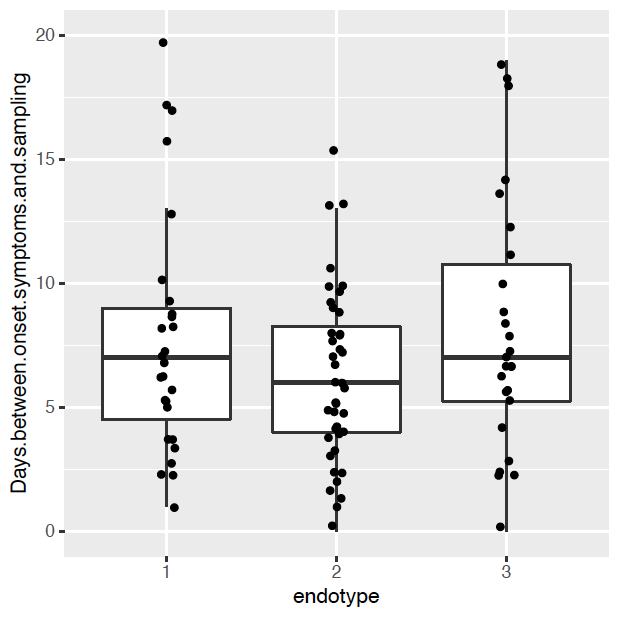 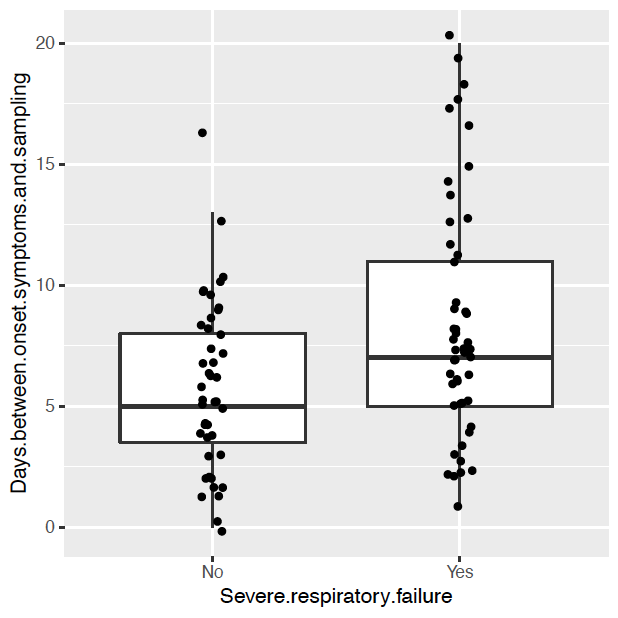 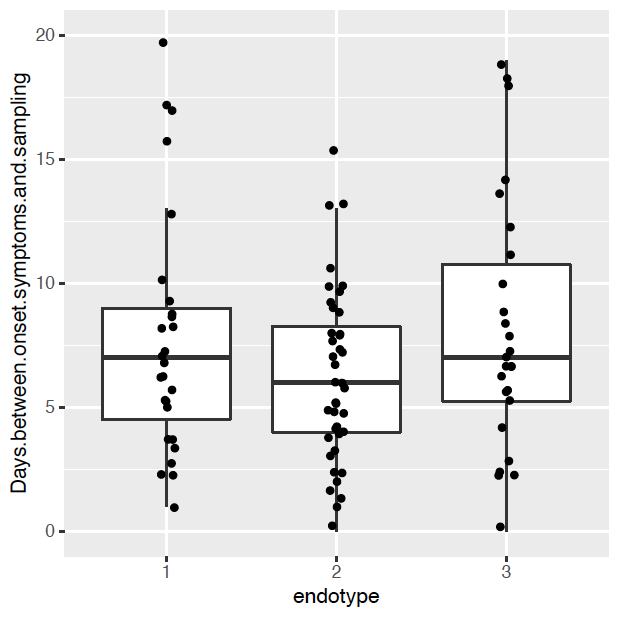 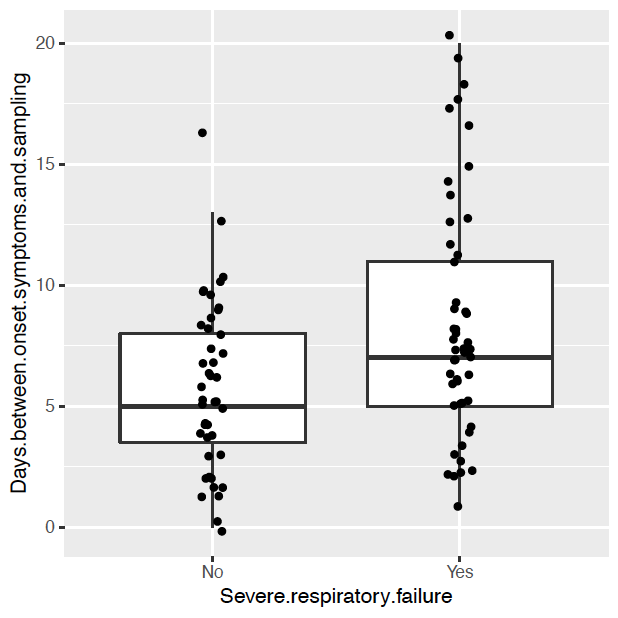 Supplemental Figure 2. Probabilities of endotype assignment as produced by the multivariable classifier. Note that for each sample, the sum of p(Inflammopathic) + p(Adaptive) + p(Coagulopathic) = 1. Few subjects have a ‘mid-range’ Adaptive score, and in particular no deaths had a high Adaptive probability. As shown in the upper-right box, there is a wide spectrum of Inflammopathic-Coagulopathic probabilities, indicating some difficulty in distinguishing between these two with the current classifier. Endotype was assigned to highest probability class for each sample. 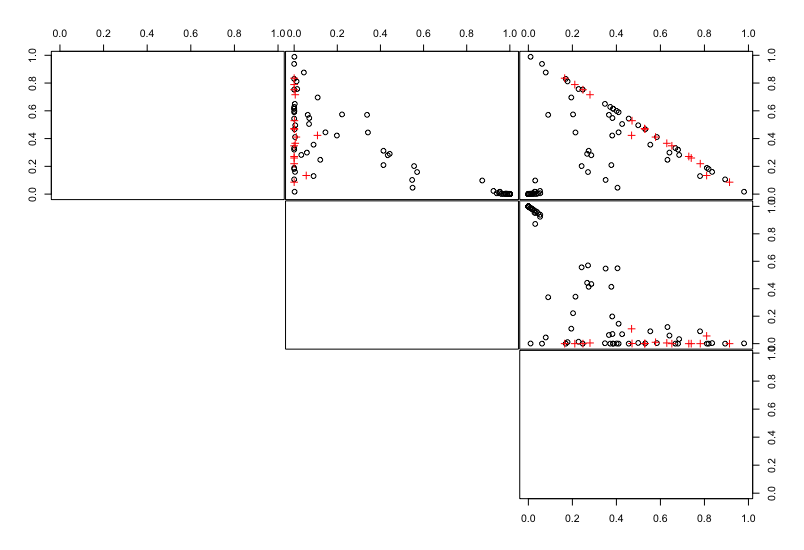 EstimateStd Errort statisticP value(Intercept)-0.0590.182-0.3250.746Probability Inflammopathic or Coagulopathic0.2880.0972.9630.004SOFA score-0.000040.015-0.0030.998Age (years)0.0060.0032.1580.034